БІОГРАФІЧНА ДОВІДКАТРУДОВА ДІЯЛЬНІСТЬ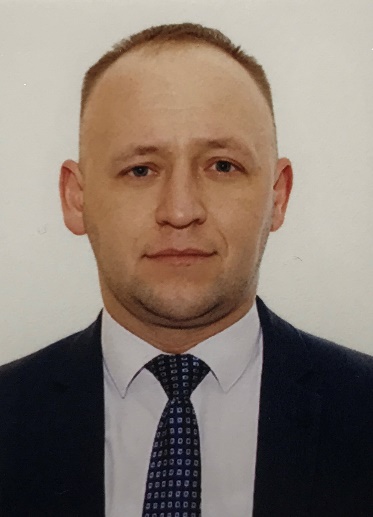 РУДЕНКО Микола ВасильовичПрацює: заступник директора Департаменту з питань державного архітектурно-будівельного контролю міста Києва виконавчого органу Київської міської ради (Київської міської державної адміністрації) ГромадянствоУкраїниЧисло, місяць і рік народження21.03.1989Місце народженняУкраїна, Черкаська обл., смт. МаньківкаОсвітаповна вища‚ Київський університет туризму економіки і права‚ 2014 р.‚ спеціальність «Правознавство», кваліфікація – юристНауковий ступінь, наукове звання  не маєВолодіння мовамиУкраїнською – вільноНагороди, почесні звання         почесна грамота Державної архітектурно-будівельної інспекції УкраїниПрийняття присяги державного службовця12.01.2015Ранг державного службовця5 ранг (02.07.2021)Категорія посади державної служби«Б»Загальний стаж роботи9 р. Стаж державної служби8 р. Депутат ради (найменування ради)не обиравсяСтягненняне має12.2012 до 02.2014 юрисконсульт, ТОВ «Європроекти», м. Київ01.2015 до 06.2019головний спеціаліст, головний спеціаліст-юрисконсульт, заступник начальника   відділу правової роботи Департаменту Державної архітектурно-будівельної   інспекції  у  місті   Києві,  м. Київ06.2019 до 11.2019начальник відділу нагляду за діяльністю уповноваженого органу з питань архітектури та містобудування Департаменту Державної архітектурно-будівельної   інспекції  у  місті   Києві,  м. Київ11.2019 до 01.2021головний спеціаліст юридичного відділу Департаменту з питань державного архітектурно-будівельного контролю міста Києва виконавчого органу Київської міської ради (Київської міської державної адміністрації), м. Київ01.2021 до цього часузаступник директора Департаменту з питань державного архітектурно-будівельного контролю міста Києва виконавчого органу Київської міської ради (Київської міської державної адміністрації), м. Київ